ELLA HENDERSON AND TOM GRENNAN UNVEIL ‘LET’S GO HOME TOGETHER’ MUSIC VIDEOWATCH HERETRACK HITS TOP SPOT ON UK ITUNES AND DEBUTS AT NO. 2 ON THE UK’S OFFICIAL BIG TOP 40 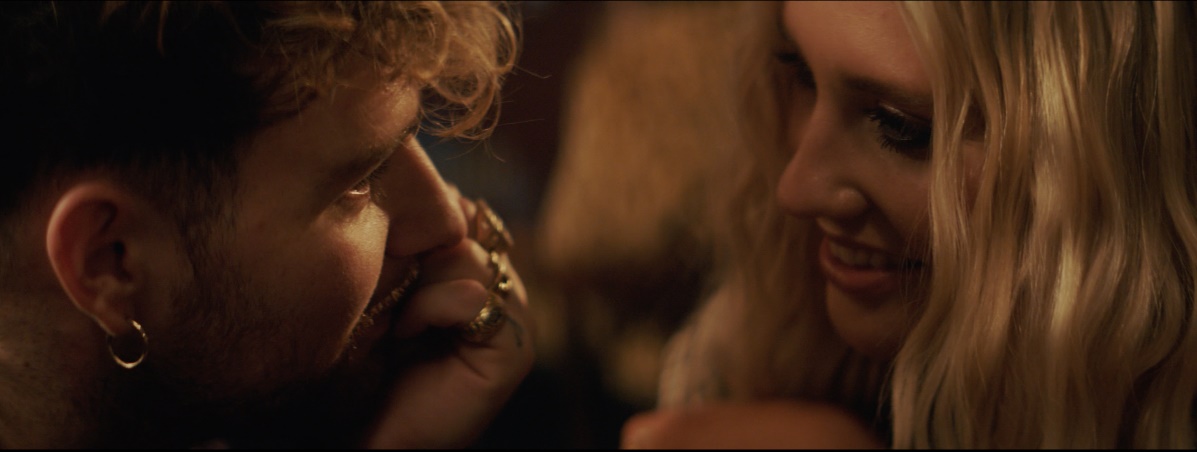 Ella Henderson and Tom Grennan have released the official video for their new single ‘Let’s Go Home Together’. Watch HEREWith performance at its heart, the Michael Holyk directed visual perfectly captures the playful essence of the track, as we witness Ella and Tom trade flirtatious verses across a pub.Following their captivating performance on The Graham Norton Show last Friday, ‘Let’s Go Home Together’ shot straight to the UK No. 1 spot on iTunes and debuted at No. 2 on The UK’s Official Big Top 40.Ella Henderson and Tom Grennan – ‘Lets Go Home Together’ is out now: https://lnk.to/EllaHTomGLGHT Connect with Ella:Facebook | Twitter | Instagram | YouTubeConnect with Tom:Facebook | Twitter | Instagram | YouTubePress contact: paige.rosoff@atlanticrecords.com 